НАКАЗ07.04.2015					№ 62Про підсумки ХІІІ міської олімпіади випускників школи І ступеня «Путівка в науку»На виконання наказу Департаменту освіти Харківської міської ради від 12.02.2015 № 24 «Про проведення ХІІІ міської олімпіади випускників школи І ступеня «Путівка в науку» 04 квітня 2015 року оргкомітетом проведено міську олімпіаду випускників школи І ступеня м. Харкова.Відповідно до Умов проведення міської олімпіади випускників школи І ступеня «Путівка в науку» та на підставі рішення журі олімпіади (протокол додається)НАКАЗУЮ:Визнати переможцями ХІІІ міської олімпіади випускників школи І ступеня «Путівка в науку» і нагородити:Дипломами І ступеня та цінними подарунками: Бабаєва Мирона В’ячеславовича, учня Харківського навчально-виховного комплексу № 45 «Академічна гімназія» Харківської міської ради Харківської області, в освітній галузі «Українська мова»;Кучерявченко Софію Валеріївну, ученицю Харківської загальноосвітньої школи І-ІІІ ступенів № 105 Харківської міської ради Харківської області, в освітній галузі «Українська мова»;Харетоненка Михайла Олександровича, учня Харківського навчально-виховного комплексу № 45 «Академічна гімназія» Харківської міської ради Харківської області, в освітній галузі «Математика»;Клименко Дар’ю Сергіївну, ученицю Харківського навчально-виховного комплексу № 179 Харківської міської ради Харківської області, в освітній галузі «Природознавство».Дипломами ІІ ступеня та цінними подарунками:Ковальову Софію Андріївну, ученицю Харківської загальноосвітньої школи І-ІІІ ступенів № 54 Харківської міської ради Харківської області, в освітній галузі «Українська мова»;Момота Олега Мирославовича, учня Харківської спеціалізованої школи І-ІІІ ступенів № 16 Харківської міської ради Харківської області, в освітній галузі «Українська мова»;Приходька Олександра Сергійовича, учня Харківської загальноосвітньої школи І-ІІІ ступенів № 30 Харківської міської ради Харківської області, в освітній галузі «Математика»;Хайдара Руслана Алійовича, учня Харківського ліцею № 107 Харківської міської ради Харківської області, в освітній галузі «Математика»; Лобазова Серафима Даниловича, учня Харківської гімназії № 14 Харківської міської ради Харківської області, в освітній галузі «Природознавство»;Марченка Петра Ярославовича, учня Харківської загальноосвітньої школи І-ІІІ ступенів № 103 Харківської міської ради Харківської області, в освітній галузі «Природознавство».1.3. Дипломами ІІІ ступеня та цінними подарунками:Заліську Ладу Володимирівну, ученицю Харківської загальноосвітньої школи І-ІІІ ступенів № 35 Харківської міської ради Харківської області, в освітній галузі «Українська мова»;Майбороду Анастасію Андріївну, ученицю Харківської загальноосвітньої школи І-ІІІ ступенів № 100 Харківської міської ради Харківської області, в освітній галузі «Українська мова»; Мороз Софію Сергіївну, ученицю Харківської гімназії № 152 Харківської міської ради Харківської області, в освітній галузі «Українська мова»;Волошановського Дмитра Олеговича, учня Харківської гімназії № 172 Харківської міської ради Харківської області, в освітній галузі «Математика»;Волошина Артема Максимовича, учня Харківського університетського ліцею Харківської міської ради Харківської області, в освітній галузі «Математика»;Крючку Олега Юрійовича, учня Харківської гімназії № 163 Харківської міської ради Харківської області, в освітній галузі «Математика»;Загребельного Сергія Євгеновича, учня Харківської загальноосвітньої школи І-ІІІ ступенів № 35 Харківської міської ради Харківської області, в освітній галузі «Природознавство»;Кривка Романа Андрійовича, учня Харківського ліцею № 141 Харківської міської ради Харківської області, в освітній галузі «Природознавство»;Михайленка Владислава Дмитровича, учня Харківського ліцею № 107 Харківської міської ради Харківської області, в освітній галузі «Природознавство»; Чередниченко Альону Володимирівну, ученицю Харківської спеціалізованої школи І-ІІІ ступенів № 162 Харківської міської ради Харківської області, в освітній галузі «Природознавство». Визнати переможцями міської олімпіади випускників школи І ступеня «Путівка в науку» в номінаціях і нагородити дипломами та заохочувальними призами: Бондар Вероніку Олександрівну, ученицю Харківської гімназії № 83 Харківської міської ради Харківської області, в номінації «Майбутній мовознавець»;Доленка Олексія Дмитровича, учня Харківського ліцею № 141 Харківської міської ради Харківської області, в номінації «Знавець рідної мови»;Ключко Марію Валеріївну, ученицю Харківської загальноосвітньої школи І-ІІІ ступенів № 53 Харківської міської ради Харківської області, в номінації «За оригінальність мислення»;Мітіна Тимофія Михайловича, учня Харківської загальноосвітньої школи І-ІІІ ступенів № 57 Харківської міської ради Харківської області, в номінації «Майбутній математик»;Орел Єкатерину Дмитрівну, ученицю Харківської гімназії № 144 Харківської міської ради Харківської області, в номінації «Юний програміст»;Чередниченка Дениса Андрійовича, учня Харківської гімназії № 82 Харківської міської ради Харківської області, в номінації «Найкмітливіший із кмітливих»;Гребенікову Марію Вадимівну, ученицю Харківської загальноосвітньої школи І-ІІІ ступенів № 100 Харківської міської ради Харківської області, в номінації «Кращий знавець природи»;Жоса Максима Юрійовича, учня Харківської загальноосвітньої школи І-ІІІ ступенів № 70 Харківської міської ради Харківської області, в номінації «Юний біолог»;Соколова Єгора Олексійовича, учня Харківського університетського ліцею Харківської міської ради Харківської області, в номінації «Юний мандрівник».Управлінням освіти адміністрацій районів Харківської міської ради проаналізувати результати участі учнів навчальних закладів району в ХІІІ міській олімпіаді випускників школи І ступеня «Путівка в науку» і довести інформацію про підсумки олімпіади до відома керівників навчальних закладів.До 25.04.2015Інженеру з інформаційно-методичного та технічного забезпечення Науково-методичного педагогічного центру Коліснику О.С. розмістити цей наказ на сайті Департаменту освіти.До 10.04.2015Контроль за виконанням цього наказу покласти на заступника директора Департаменту освіти Стецюру Т.П.Директор Департаменту освіти					О.І. ДеменкоЗ наказом ознайомлені:Стецюра Т.П.Колісник О.С.Дулова А.С.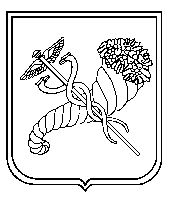 